事業主・事業場の安全ご担当者様へ【厚生労働省委託事業】チェーンソーを用いた伐木等作業に係る安全対策講習会のご案内伐木等作業など、林業における労働災害発生率は、他産業と比較して極めて高く、国際的に見ても高い水準にあり、死亡者数については、平成23 年以降40人前後で推移しており、改善が見られていません。この一方、平成31年に改正された労働安全衛生規則を踏まえ、従来からの伐木等作業における安全作業に係る作業方法や手順等を改めて整理するとともに、現に伐木等作業に従事する労働者の能力向上等を図るため、更なる安全対策の推進が求められています。　　このため、厚生労働省の委託事業として、伐木等作業における安全作業のためのマニュアルを開発し、同マニュアルに基づく、伐木等作業を行なう事業場における安全担当者を対象とする安全対策講習会を全国7都市で開催します。北海道での開催日時等は下記のとおりです。～講習会の主な内容～１　開催日時　令和2年11月17日（火）　13：00～16：00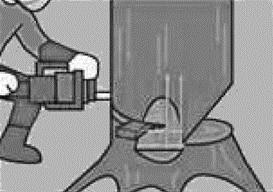 ２　開催場所　”かでる2・7　”（道民活動センター）820研修室　　　　　　札幌市中央区北2条西7丁目　３　講習会の内容    マスク着用！！(1) 伐木等作業における安全作業対策(2) 関係法令等(3) 質疑応答４　定員　約50名程度（申し込み順で、定員になり次第締め切ります。）５　参加費　無料（テキストも無料配布します。）６　申し込み方法　　　参加申込書に必要事項を記載し、ファクシミリでお申し込みください。　　　なお、受講票等は送付いたしません。(〆切11/7です）６　申込・問合せ先　（一社）日本労働安全衛生コンサルタント会北海道支部　榊原　080-6060-5375（一社）日本労働安全衛生コンサルタント会　担当  FAX　011-７８２-８０９８チェーンソーを用いた伐木等作業に係る安全対策講習会参加申込書	　　　　　　　　　　　　　　　　       　　　　　　　　参加申込書にご記入いただいた情報は、本講習会以外は使用いたしません。参加者氏名事業場名住所電話番号ご担当者氏名〒ＴＥＬ　　　　　　　　　　　　　　ご担当者〒ＴＥＬ　　　　　　　　　　　　　　ご担当者